www.rts.rs / period: dan, 1 / 26.6.2012 / termin: Presude za zločin u Lovas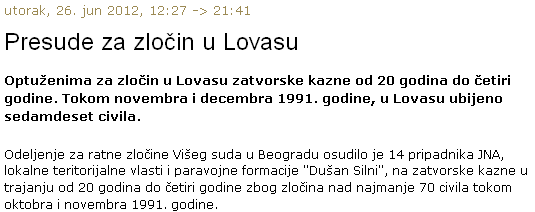 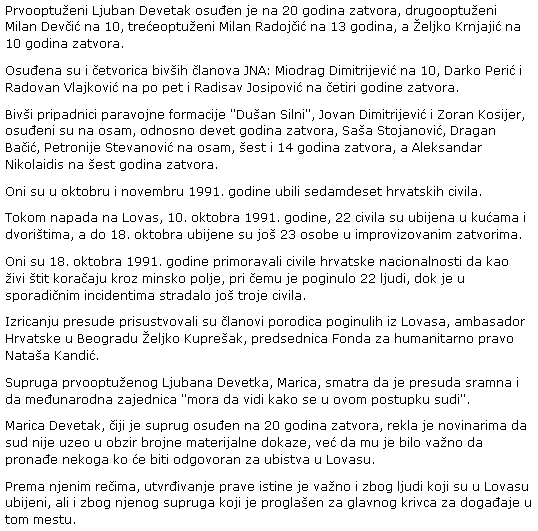 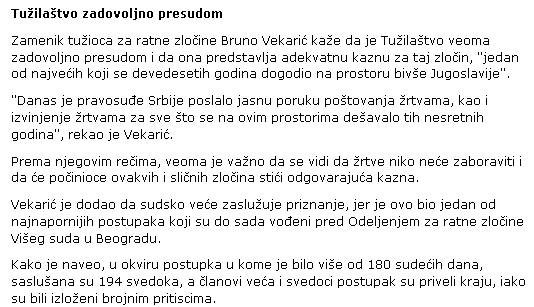 